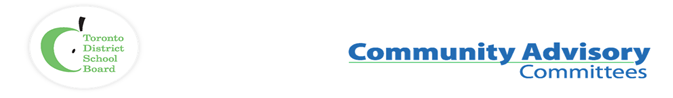 To: Members of the Environment and Sustainability Community Advisory Committee (ESCAC)Committee Name: ESCACDate: October 1, 2019Time: 6:00 p.m. Refreshments           6:30 p.m. MeetingLocation: Central Technical School, Room 208Committee Co-Chairs: Sheila Cary-Meagher, Jessie Sawyers and Trustee Jennifer Story AGENDAFrom: Richard Christie, Senior Manager, SustainabilityItemFacilitator/PresenterTimelineAttachments1.Land AcknowledgementCo-Chairs1 minute2.Welcome/IntroductionsCo-Chairs5 minutes 3.Approval of June 4 minutesCo-Chairs1 minute 4. Single-Use PlasticsKristen Evers30 minutes5.Climate Change:TDSB EcoSchools/OISE Conference – Oct. 26Evening Session with ESCAC and Elin Kelsey – Oct. 24Elementary Kick-offYouth Leadership Conference TDSB Energy Conservation and Demand Management Plan Climate Change SummitNext steps Hilary InwoodJenn VetterStefan SommerRichard Christie40 minutes6. Update on Play Policy RecommendationBrenda Simon20 minutes7.ArtsJunktion Richard Christie10 minutes8.ESCAC’s 2018/19 End-of-Year Survey ResultsCo-Chairs5 minutes9.ESCAC Energy Generation Sub-CommitteeBob Spencer2 minutes10. New BusinessCo-Chairs5 minutes11.AdjournmentCo-Chairs1 minute